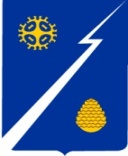 Ханты-Мансийский автономный округ-Югра(Тюменская область)Нижневартовский районГородское поселение ИзлучинскСОВЕТ ДЕПУТАТОВРЕШЕНИЕот 05.05.2015  	                                   № 98пгт. ИзлучинскВ соответствии с частью 6.1. статьи 37, частью 2 статьи 53 Федерального закона от 06.10.2003 № 131-ФЗ «Об общих принципах организации местного самоуправления в Российской Федерации», Федерального закона от 02.03.2007 № 25-ФЗ «О муниципальной службе в Российской Федерации», руководствуясь уставом городского поселения Излучинск,  Совет поселенияРЕШИЛ:1. Внести следующие  изменения в приложение 1 к решению Совета депутатов городского поселения Излучинск от 31.05.2012 № 285 «О денежном содержании и дополнительных гарантиях лиц, замещающих должности муниципальной службы в органах местного самоуправления городского поселения Излучинск» (с изменениями на 26.12.2013): 1.1. Пункт 7.2.1 раздела VII дополнить абзацем третьим следующего содержания:«Размер денежного поощрения по результатам работы за квартал главе администрации поселения согласовывается главой поселения.».1.2. Пункт 7.2.4. раздела VII изложить в новой редакции: «7.2.4. Размер денежного поощрения Муниципальным служащим, за исключением главы администрации поселения, может быть снижен по основаниям, перечисленным в пункте 7.1.4. настоящего Положения. Размер денежного поощрения главе администрации поселения по результатам работы за квартал может быть снижен по следующим основаниям:- неисполнение и (или) ненадлежащего исполнения вопросов местного значения предусмотренных уставом поселения, в том числе предоставление Совету поселения недостоверной и (или) неполной информации о деятельности главы администрации, а также деятельности администрации поселения до 100 процентов;- некачественное, несвоевременное выполнение обязанностей, предусмотренных контрактом до 100 процентов;- неквалифицированное рассмотрение заявлений, писем, жалоб от граждан и организаций, а также рассмотрение обращений с нарушением установленных сроков до 100 процентов;- нарушение сроков исполнения актов прокурорского реагирования до 100 процентов;- несоблюдение кодекса этики и служебного поведения до 100 процентов.».1.3. Пункт 7.3.1 раздела VII дополнить абзацем вторым следующего содержания:«Размер денежного поощрения по результатам работы за год главе администрации поселения согласовывается главой поселения.».1.4. Пункт 7.3.3. раздела VII изложить в новой редакции:«7.3.3. Денежное поощрение по результатам работы за год выплачивается Муниципальным служащим, за исключением главы администрации поселения, за качественное и своевременное выполнение должностных обязанностей, инициативность, дисциплинированность в целях материального стимулирования, повышения эффективности и качества результатов служебной деятельности. Размер денежного поощрения Муниципальным служащим по результатам работы за год может быть снижен по основаниям, перечисленным в пункте 7.1.4. настоящего Положения.  Размер денежного поощрения главе администрации поселения по результатам работы за год может быть снижен по основаниям, перечисленным в пункте 7.2.4 настоящего Положения.».2. Настоящее решение подлежит размещению (обнародованию) на официальном сайте органов местного самоуправления городского поселения Излучинск.3. Настоящее решение вступает в силу после его официального размещения (опубликования) на официальном сайте органов местного самоуправления городского поселения Излучинск и распространяется на правоотношения, возникшие с 01 апреля 2015 года.4. Контроль за выполнением решения возложить на постоянную комиссию по бюджету, налогам и социально-экономическому развитию поселения Совета депутатов городского поселения Излучинск  (Н.П. Сорокина).Глава поселения                                                                           И.В. ЗаводскаяО внесении изменений в решение Совета депутатов городского поселения Излучинск от 31.05.2012 № 285 «О денежном содержании и дополнительных гарантиях лиц, замещающих должности муниципальной службы в органах местного самоуправления городского поселения Излучинск»